Pomenuj obrázky, vytlieskaj slabiky, bodkami zapíš počet slabík. Urči a zakrúžkuj prvú a poslednú hlásku v slove. 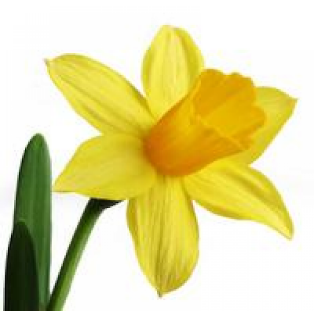 NARCIS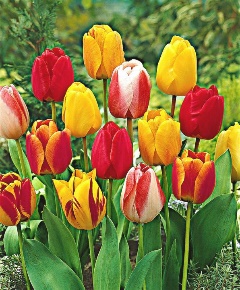 TULIPÁN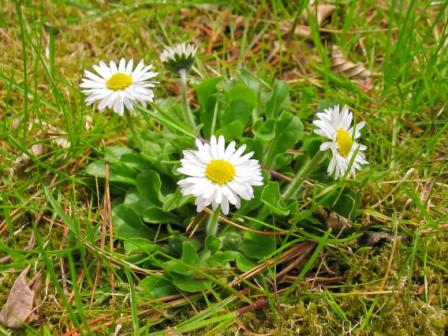 SEDMOKRÁSKASem nakresli bodky